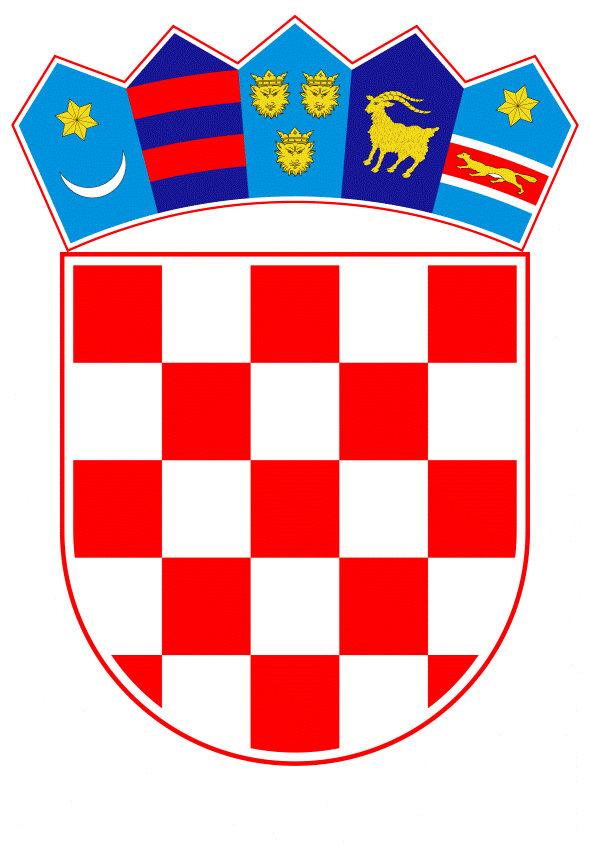 VLADA REPUBLIKE HRVATSKEZagreb, 7. veljače 2019.______________________________________________________________________________________________________________________________________________________________________________________________________________________________									PRIJEDLOGKlasa:		Urbroj:	Zagreb,										PREDSJEDNIKU HRVATSKOGA SABORAPredmet:	Zastupničko pitanje doc. dr. sc. Željka Jovanovića, u vezi s obavljanjem pripravničkog staža - odgovor Vlade		Zastupnik u Hrvatskome saboru, doc. dr. sc. Željko Jovanović, postavio je, sukladno s člankom 140. Poslovnika Hrvatskoga sabora (Narodne novine, br. 81/13, 113/16, 69/17 i 29/18), zastupničko pitanje u vezi s obavljanjem pripravničkog staža.		Na navedeno zastupničko pitanje Vlada Republike Hrvatske daje sljedeći odgovor:		Vlada Republike Hrvatske donijela je 28. prosinca 2017. godine Smjernice za razvoj i provedbu aktivne politike zapošljavanja u Republici Hrvatskoj za razdoblje od 2018. do 2020. godine. Prema Uvjetima i načinima korištenja sredstava za provođenje Mjera aktivne politike zapošljavanja iz nadležnosti Hrvatskoga zavoda za zapošljavanje u 2018. godini, koje je na temelju navedenih Smjernica 29. prosinca 2017. godine prihvatilo Upravno vijeće Hrvatskog zavoda za zapošljavanje (u daljnjem tekstu: Uvjeti), Potpore za zapošljavanje za stjecanje prvog radnog iskustva/pripravništvo mjera pripravništvo namijenjene su poslodavcima u privatnom sektoru i javnim službama i to isključivo u reguliranim djelatnostima u zdravstvu, obrazovanju, socijalnoj skrbi i kulturi, radi trajnog zapošljavanja mladih osoba bez radnog iskustva.		Prema navedenim Uvjetima u djelatnosti zdravstva za 2018. godinu je odobreno 2.200 mjesta za prijem pripravnika iz reguliranih profesija, a koji nemaju radnog iskustva.		Natječaji za prijem pripravnika su provedeni te su pripravnici već započeli sa odrađivanjem staža za 2018. godinu uz iznos pripravničke plaće koja iznosi 85% plaće radnog mjesta, a sukladno Uredbi o nazivima radnih mjesta i koeficijentima složenosti poslova u javnim službama (Narodne novine, br. 25/13, 72/13, 151/13, 09/14, 40/14, 51/14, 77/14, 83/14 - ispravak, 87/14, 120/14, 147/14, 151/14, 11/15, 32/15, 38/15, 60/15, 83/15, 112/15, 122/15,10/17,39/17,40/17 - ispravak, 74/17,122/17,9/18 i 57/18) i trošak prijevoza.		Sukladno navedenom, budući da je gospođa Mirela Repinc stekla zvanje iz reguliranih profesija kao bacc. sestrinstva i u istoj profesiji odradila pripravnički staž, a nakon toga stekla i zvanje iz druge regulirane profesije kao bacc. medicinsko – laboratorijske dijagnostike te nema radnog iskustva u toj profesiji, prema Uvjetima udovoljava ciljanoj skupini nezaposlenih osoba za korištenje mjere pripravništva u reguliranoj profesiji bacc. medicinsko - laboratorijske dijagnostike te je gospođa Mirela Repinc započela s odrađivanjem pripravničkog staža za bacc. medicinsko - laboratorijske dijagnostike u javnoj službi.		Eventualno potrebna dodatna obrazloženja u vezi s pitanjem zastupnika, dat će prof. dr. sc. Milan Kujundžić, dr. med., ministar zdravstva.									        PREDSJEDNIK									  mr. sc. Andrej PlenkovićPredlagatelj:Ministarstvo zdravstva Predmet:Verifikacija odgovora na zastupničko pitanje doc. dr. sc. Željka Jovanovića, u vezi s obavljanjem pripravničkog staža 